4 DAYS 3 NIGHTS MALANG – TSI 2 PRIGEN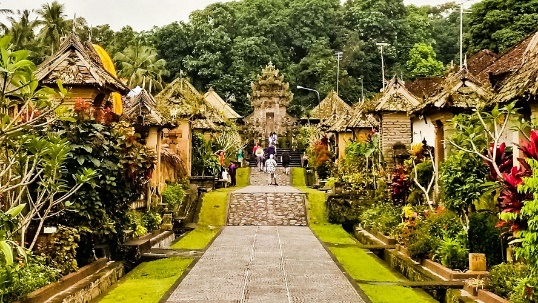 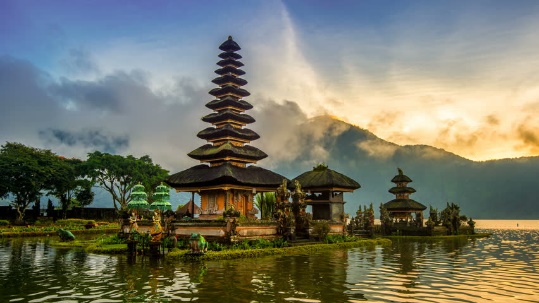 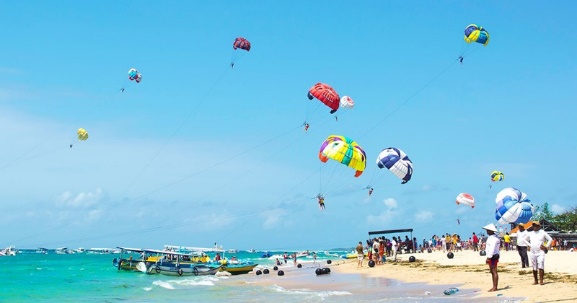 Day 1  -  Arrival  (-)Arrive at Abdul Rachman Saleh Airport → Meet with driver and transfer to hotelDay 2  -  Malang City Tour  (B)Breakfast at hotel → Proceed to visit Mpu Purwa Museum and Panji Museum → Continue with Malang City Tour (Idjen Boulevard, Malang City Square, City Hall and Souvenir Shop) → Then visit Kajoetangan Heritage Village and Night Paradise → Transfer back to hotelDay 3  -  Taman Safari Indonesia 2 Prigen  (B)Breakfast at hotel → Proceed to Taman Safari 2 Prigen with Unlimited Elephant Ticket where you can have fun in the zoo → Transfer back to hotelDay 4  -  Departure  (B)Breakfast at hotel → Transfer to Abdul Rachman Saleh AirportValid till 31 Mar 20214D3N Package per personTwin shareSingle occupancySingle occupancyChd with bedChd No bedChd No bedeL Grande Hotel MalangS$395S$465S$465S$298S$198S$198Include:AC transportation (driver, gasoline, all fees)Accommodation with breakfastReturn airport transferSightseeing tour as stated on the programLocal guide during tourEntrance fee & donationSnack box and mineral waterInclude:AC transportation (driver, gasoline, all fees)Accommodation with breakfastReturn airport transferSightseeing tour as stated on the programLocal guide during tourEntrance fee & donationSnack box and mineral waterInclude:AC transportation (driver, gasoline, all fees)Accommodation with breakfastReturn airport transferSightseeing tour as stated on the programLocal guide during tourEntrance fee & donationSnack box and mineral waterNot Include:Return flight ticket and Travel insurancePersonal expensesGuide and driver tipsEverything else not stated aboveNot Include:Return flight ticket and Travel insurancePersonal expensesGuide and driver tipsEverything else not stated aboveNot Include:Return flight ticket and Travel insurancePersonal expensesGuide and driver tipsEverything else not stated above